Figura 1 - Etapas de preparo do solo realizadas para implantação de cultivos nas unidades familiares da comunidade Açaizal, Monte Alegre, PA.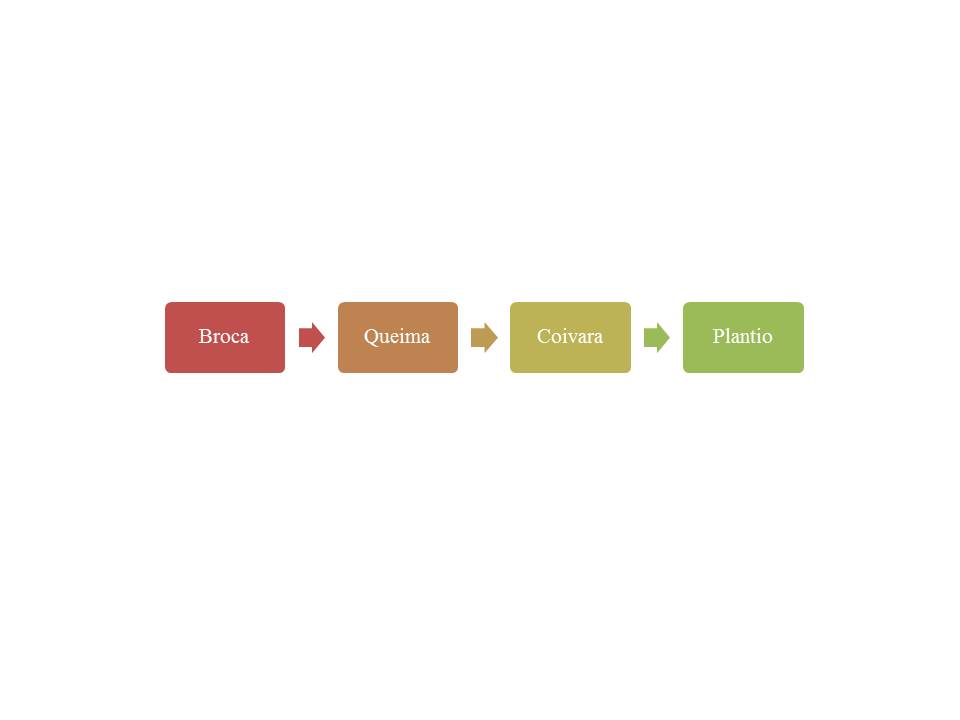 